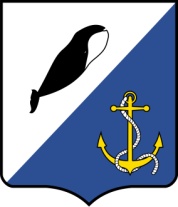 АДМИНИСТРАЦИЯПРОВИДЕНСКОГО ГОРОДСКОГО ОКРУГАПОСТАНОВЛЕНИЕВ целях устранения технических ошибок, Администрация Провиденского городского округа ПОСТАНОВЛЯЕТ:1. Внести в постановление Администрации Провиденского городского округа от 29 марта 2021 г. № 118 «О внесении изменений в постановление администрации Провиденского городского округа от 16.11.2020г. «О порядке формирования перечня налоговых расходов Провиденского городского округа и проведения оценки налоговых расходов Провиденского городского округа»» следующее изменение: изложить наименование постановления в следующей редакции: «О внесении изменений в постановление администрации Провиденского городского округа от 16.11.2020г. № 315 «О порядке формирования перечня налоговых расходов Провиденского городского округа и проведения оценки налоговых расходов Провиденского городского округа»».2. Обнародовать настоящее постановление на официальном сайте Провиденского городского округа. 	3. Настоящее постановление вступает в силу со дня обнародования.4. Контроль за исполнением настоящего постановления оставляю за собой.Разослано: дело, УФЭиИО.от 23 августа 2021 г.№ 310п.г.т. ПровиденияО внесении изменения в постановление Администрации Провиденского городского округа от 29 марта 2021 г. № 118 «О внесении изменений в постановление администрации Провиденского городского округа от 16.11.2020г. «О порядке формирования перечня налоговых расходов Провиденского городского округа и проведения оценки налоговых расходов Провиденского городского округа»»И.о. главы АдминистрацииЕ.В. ПодлесныйПодготовленоО.С. ВолчуковаСогласовано                                      Юрченко Е.М.